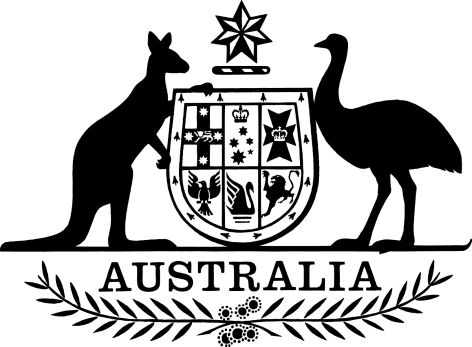 Fisheries Management (Southern and Eastern Scalefish and Shark Fishery and Small Pelagic Fishery Closures) Amendment Direction No. 1 2024I, Wez Norris, Chief Executive Officer of the Australian Fisheries Management Authority, make the following direction.Dated        16 May 2024				Wez Norris Chief Executive Officer Contents1  Name	12  Commencement	13  Authority	14  Schedules	1Schedule 1—Amendments	Fisheries Management (Southern and Eastern Scalefish and Shark Fishery and Small Pelagic Fishery Closures) Direction 2021Schedule 42                                                                                                                                                                                                                                Schedule 43	1  Name		This instrument is the Fisheries Management (Southern and Eastern Scalefish and Shark Fishery and Small Pelagic Fishery Closures) Amendment Direction No. 1 2024.2  Commencement		This instrument commences the day after this instrument is registered.3  Authority		This instrument is made under subsection 41A(3) of the Fisheries Management Act 1991.4  Schedules		Each instrument that is specified in a Schedule to this instrument is amended or repealed as set out in the applicable items in the Schedule concerned, and any other item in a Schedule to this instrument has effect according to its terms.Schedule 1—AmendmentsFisheries Management (Southern and Eastern Scalefish and Shark Fishery and Small Pelagic Fishery Closures) Direction 20211 Schedule 42 Flounder/Kingfisher Trawl Closure         Repeal the entire schedule, substitute:The area of the Flounder/Kingfisher Trawl Closure is that part of the AFZ contained within and bounded by a line:commencing at the point of latitude 38° 15.000' south, longitude 148° 34.500' east (Point 1) and running progressively;south easterly along the geodesic to the point of latitude 38° 16.500' south longitude 148° 37.500' east (Point 2);generally south westerly along the geodesics sequentially connected by the following points:west along the parallel of latitude 38° 48.000' south to its intersection with the meridian of longitude 148° 16.500' east (Point 61);generally north easterly along the geodesics sequentially connected by the following points:north easterly along the geodesic to the point of commencement.2 Schedule 43 Babel Island Trawl Closure           Repeal the entire schedule, substitute:The area of the Babel Island Trawl Closure is that part of the AFZ contained within and bounded by a line:commencing at the point of latitude 38° 53.612' south, longitude 148° 24.545' east (Point 1) and running progressively;east along the parallel of latitude 38° 53.612' south to its intersection with the meridian of longitude 148° 28.929' east (Point 2);generally south along the geodesics sequentially connecting the following points:west along the parallel of latitude 40° 22.500' south to its intersection with the meridian of longitude 148° 49.500' east (Point 70);generally north westerly along the geodesics sequentially connecting the following points:north westerly along the geodesic to the point of commencement338° 16.500' south148°37.500' east438° 16.513' south148°37.491' east538° 16.470' south148°36.943' east638° 16.549' south148°36.330' east738° 17.216' south148°35.396' east838° 17.507' south148°35.021' east938° 18.133' south148°34.852' east1038° 19.013' south148°34.188' east1138° 19.244' south148°33.743' east1238° 19.817' south148°33.551' east1338° 20.923' south148°33.052' east1438° 21.238' south148°31.950' east1538° 21.381' south148°30.629' east1638° 21.620' south148°30.173' east1738° 22.058' south148°29.626' east1838° 22.666' south148°28.675' east1938° 23.697' south148°28.435' east2038° 24.701' south148°28.424' east2138° 25.587' south148°29.062' east2238° 26.192' south148°28.672' east2338° 26.521' south148°27.496' east2438° 26.718' south148°27.021' east2538° 27.431' south148°26.376' east2638° 28.520' south148°26.421' east2738° 28.861' south148°26.571' east2838° 29.277' south148°27.028' east2938° 30.244' south148°26.878' east3038° 30.550' south148°25.768' east3138° 31.345' south148°24.986' east3238° 31.698' south148°24.794' east3338° 32.373' south148°24.805' east3438° 33.324' south148°25.160' east3538° 33.909' south148°25.640' east3638° 33.731' south148°26.644' east3738° 33.970' south148°27.533' east3838° 34.302' south148°27.429' east3938° 35.120' south148°27.192' east4038° 35.484' south148°26.745' east4138° 35.670' south148°25.584' east4238° 36.355' south148°24.819' east4338° 36.978' south148°24.513' east4438° 37.419' south148°24.518' east4538° 38.105' south148°25.477' east4638° 39.021' south148°25.030' east4738° 39.636' south148°24.559' east4838° 40.376' south148°24.576' east4938° 40.750' south148°23.719' east5038° 41.880' south148°22.348' east5138° 42.725' south148°21.731' east5238° 43.303' south148°21.063' east5338° 44.027' south148°20.250' east5438° 44.699' south148°19.982' east5538° 45.370' south148°19.830' east5638° 45.983' south148°19.423' east5738° 46.669' south148°19.246' east5838° 47.156' south148°19.058' east5938° 47.932' south148°19.072' east6038° 48.000' south148°19.190' east6238° 34.500' south148°18.000' east6338° 28.500' south148°21.000' east6438° 21.074' south148°26.292' east338° 53.637' south148° 28.971' east438° 53.889' south148° 28.379' east538° 54.524' south148° 28.037' east638° 54.691' south148° 27.955' east738° 55.844' south148° 28.374' east838° 56.049' south148° 29.000' east938° 55.991' south148° 29.493' east1038° 56.647' south148° 30.260' east1138° 57.099' south148° 30.439' east1238° 58.160' south148° 31.824' east1338° 58.606' south148° 32.600' east1438° 59.581' south148° 33.169' east1539° 0.379' south148° 33.053' east1639° 0.977' south148° 34.225' east1739° 1.485' south148° 34.428' east1839° 1.800' south148° 33.674' east1939° 2.822' south148° 33.468' east2039° 3.363' south148° 32.853' east2139° 3.633' south148° 34.454' east2239° 3.609' south148° 34.759' east2339° 4.025' south148° 35.432' east2439° 4.999' south148° 35.400' east2539° 6.071' south148° 36.924' east2639° 6.370' south148° 37.010' east2739° 7.221' south148° 38.219' east2839° 8.194' south148° 37.174' east2939° 8.774' south148° 36.676' east3039° 9.415' south148° 36.691' east3139° 9.415' south148° 37.902' east3239° 9.259' south148° 38.840' east3339° 9.791' south148° 39.026' east3439° 10.448' south148° 39.007' east3539° 11.555' south148° 39.337' east3639° 12.613' south148° 39.233' east3739° 13.457' south148° 40.024' east3839° 14.643' south148° 39.774' east3939° 15.481' south148° 39.688' east4039° 16.287' south148° 40.442' east4139° 19.125' south148° 41.127' east4239° 19.380' south148° 42.711' east4339° 19.607' south148° 42.883' east4439° 19.788' south148° 42.968' east4539° 20.198' south148° 43.638' east4639° 20.256' south148° 43.743' east4739° 20.716' south148° 43.916' east4839° 21.539' south148° 44.196' east4939° 22.473' south148° 44.217' east5039° 22.644' south148° 44.219' east5139° 22.808' south148° 44.153' east5239° 24.078' south148° 44.520' east5339° 24.924' south148° 44.519' east5439° 24.984' south148° 44.537' east5539° 25.892' south148° 43.833' east5639° 25.906' south148° 43.807' east5739° 26.025' south148° 43.769' east5839° 26.340' south148° 43.738' east5939° 26.573' south148° 44.071' east6039° 26.570' south148° 44.110' east6139° 26.533' south148° 45.942' east6239° 28.542' south148° 46.570' east6339° 31.840' south148° 47.271' east6439° 35.138' south148° 47.972' east6539° 38.986' south148° 46.941' east6639° 43.725' south148° 48.369' east6739° 48.094' south148° 48.295' east6840° 2.101' south148° 52.652' east6940° 22.500' south148° 52.800' east7140° 2.112' south148° 46.500' east7239° 55.959' south148° 39.000' east7339° 51.000' south148° 37.500' east7439° 34.500' south148° 37.500' east7539° 19.500' south148° 36.000' east7639° 7.500' south148° 33.792' east7739° 2.427' south148° 28.849' east